Третьему возрасту - активное долголетиеВ отделении круглосуточного пребывания граждан пожилого возраста и инвалидов государственного учреждения «Территориальный центр социального обслуживания населения Минского района» прошло спортивное мероприятие под названием "Третьему возрасту - активное долголетие", в рамках реализации Национальной стратегии «Активное долголетие». Проживающие активно участвовали в различных играх: "Передай мячик" (для проживающих, потерявших зрение); "Городки"; "Пинг - понг"; "Кто сильнее?"Физическая активность и спортивные игры пожилым людям помогают оставаться подвижными, энергичными и здоровыми. Конечно, учитывать необходимо и физическое состояние, и возможности, но рекомендация врачей едина - "Двигаться!!!"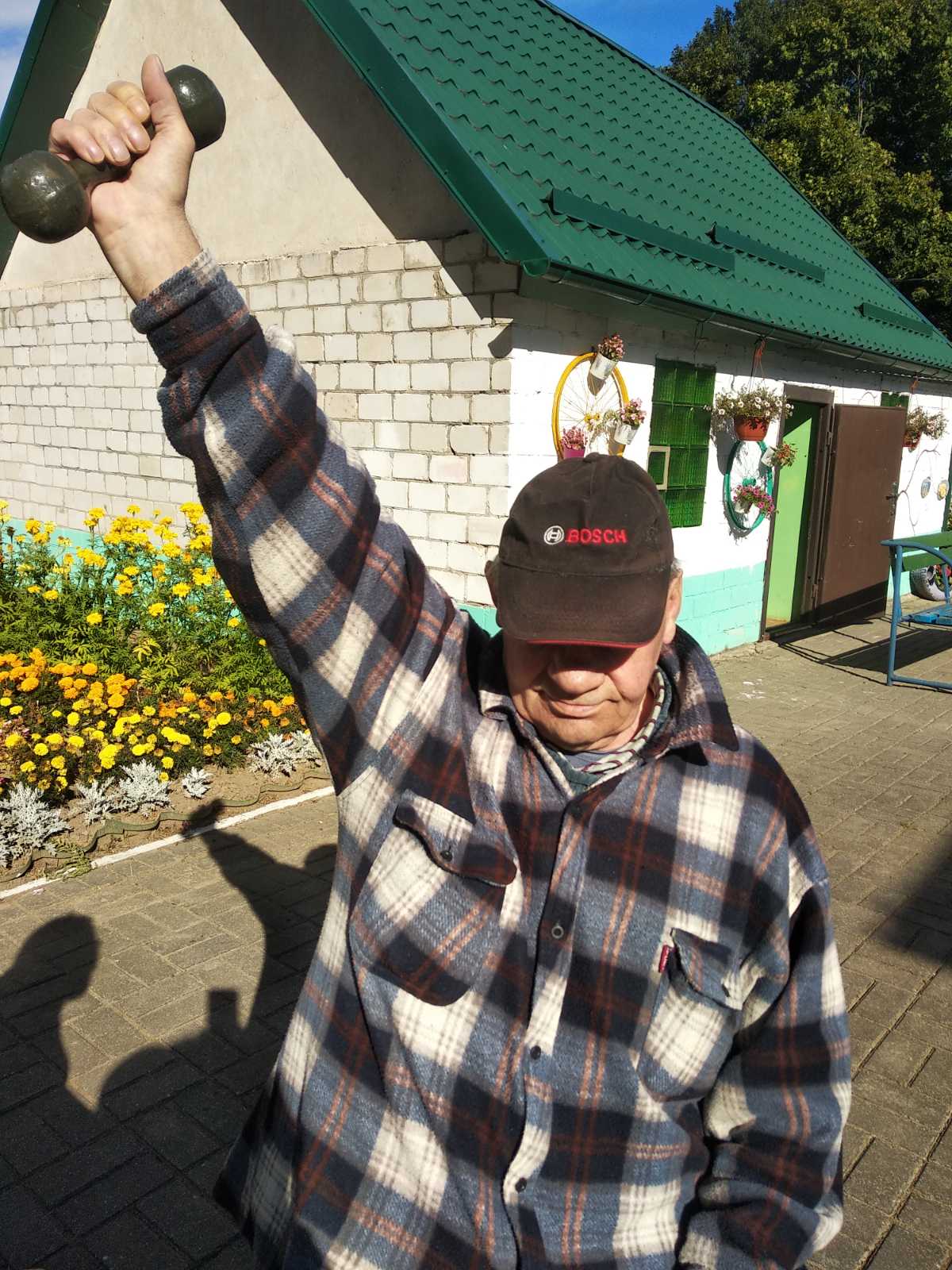 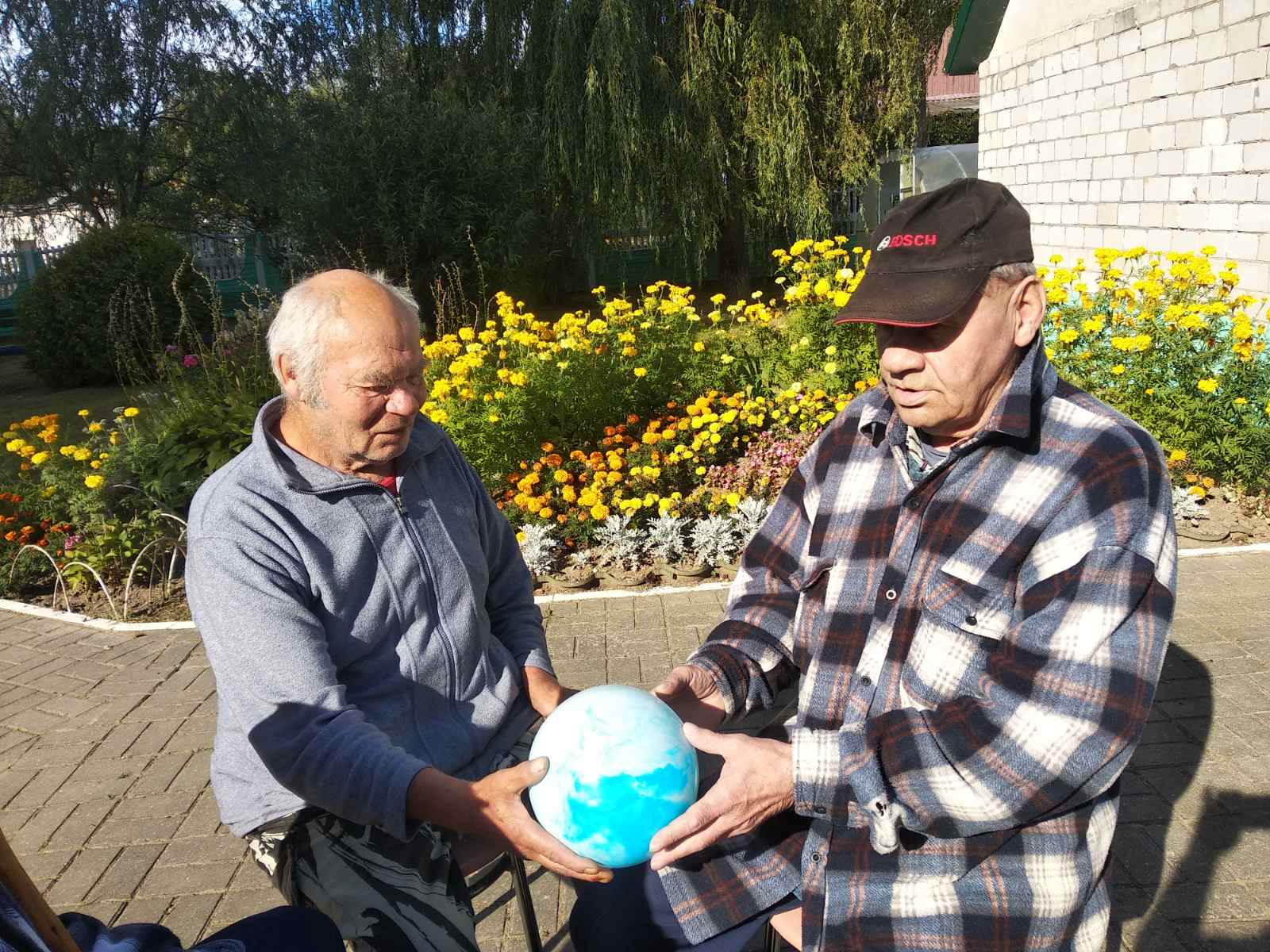 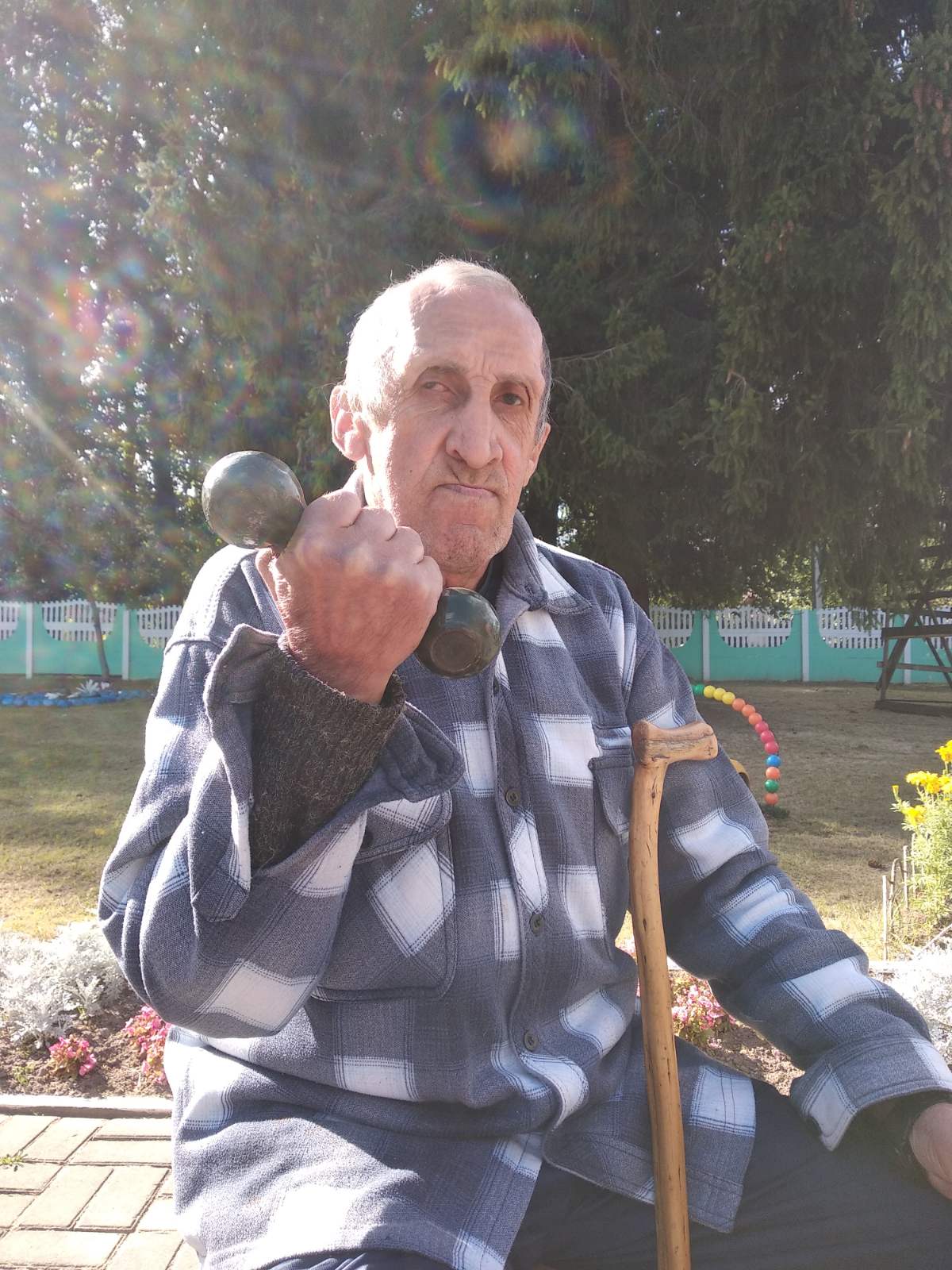 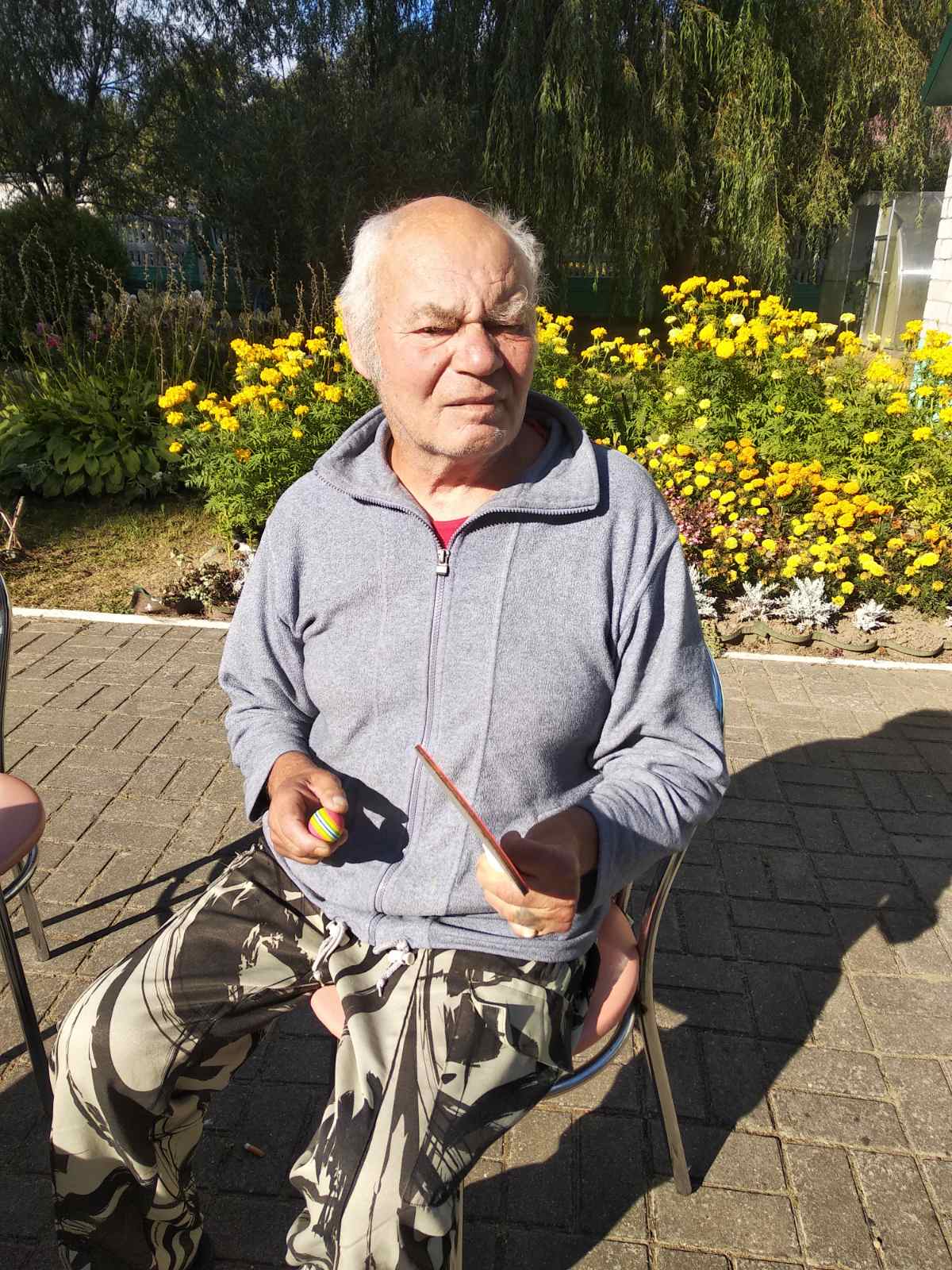 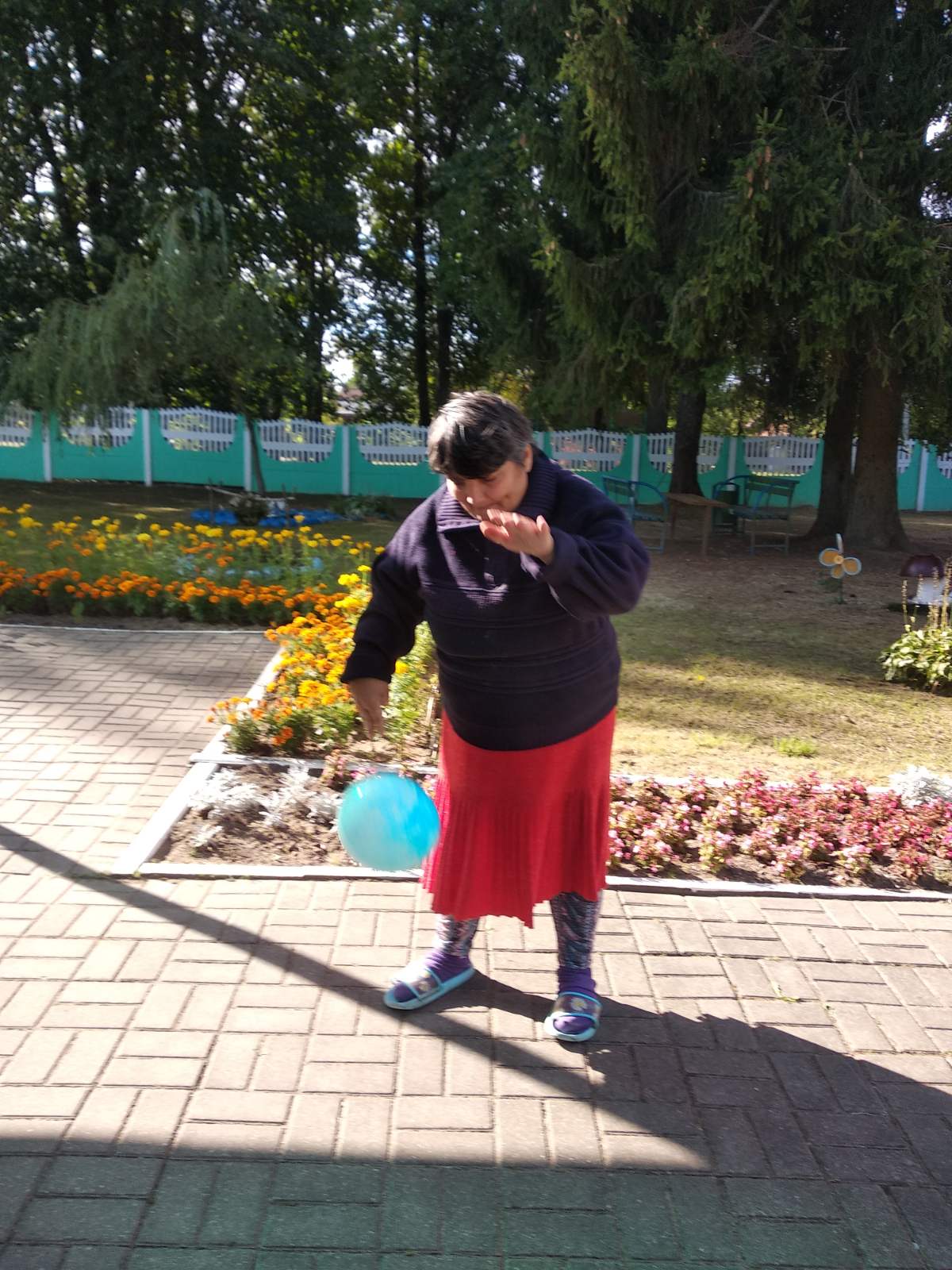 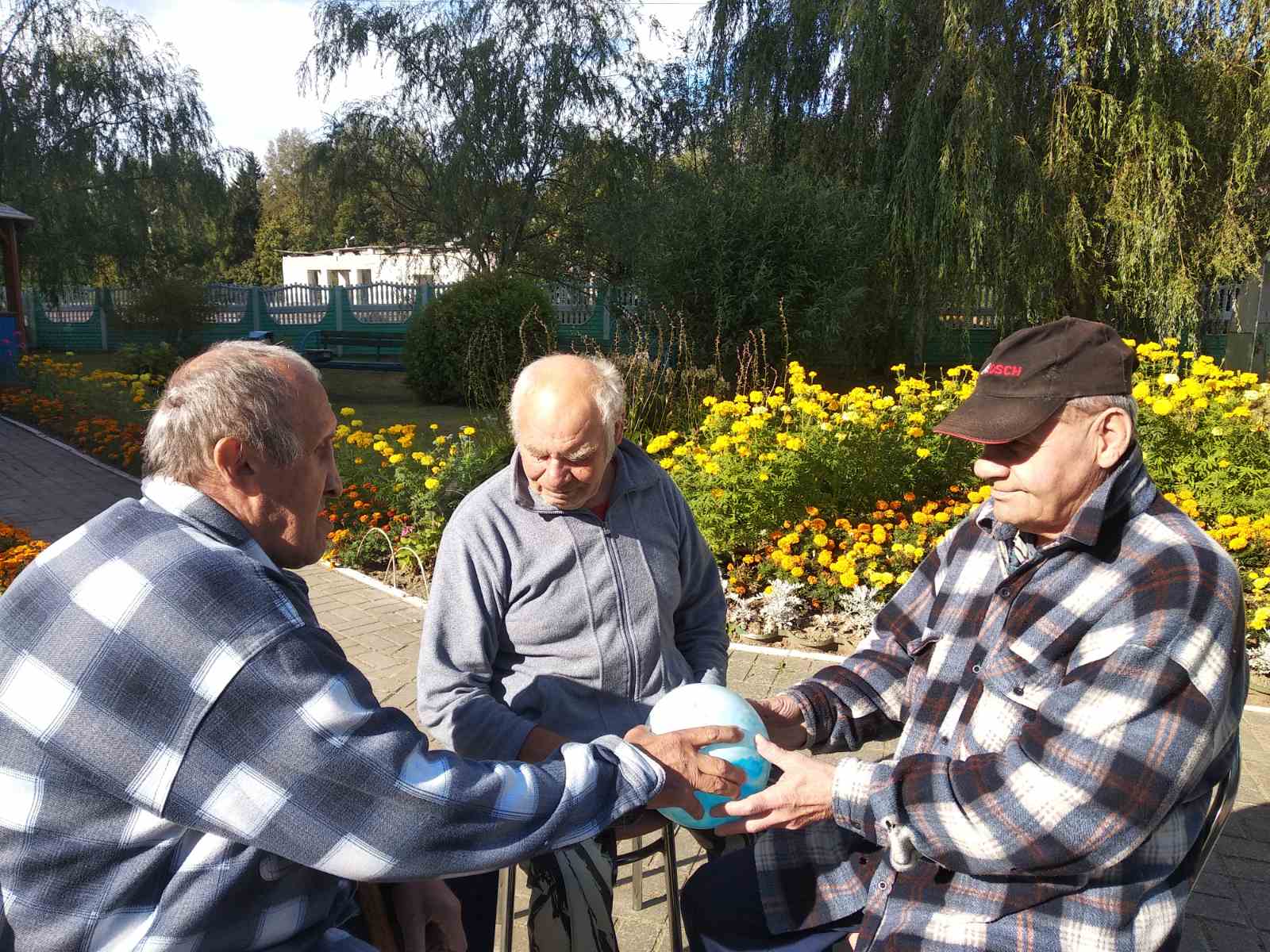 